Nieuwe richtlijnen om kwetsbare groepen te beschermen. Wat betekent dit voor onze school?   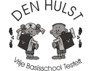 Er gelden ondertussen nieuwe richtlijnen voor de hele bevolking. Die gaan verder dan de bestaande individuele hygiënische voorzorgsmaatregelen. De federale overheid wil zo kwetsbare groepen beschermen en de juiste zorg voor hen garanderen. De algemene richtlijnen zijn: vermijd situaties waarbij veel mensen samenkomen en verminder contacten tussen een mogelijke besmette persoon en gezonde personen. Nu is volgens virologen het moment om op deze manier samen de verspreiding van het coronavirus in te dijken. De maatregelen gelden minstens 1 maand, met herziening op 31 maart.   Wat betekenen deze richtlijnen voor onze school? Als basisprincipe geldt: volwassenen en externen die niet op school moeten zijn houden we uit de school en we beperken het contact tussen kinderen en volwassenen. Dat moet vooral de kwetsbare groepen beschermen. De komende weken zal onze school zich daarom beperken tot haar kerntaak: lesgeven en de daarmee samenhangende essentiële taken. We laten activiteiten zoals opendeurdagen, schoolfeesten, uitstappen naar woonzorgcentra, … niet doorgaan.  We stellen meerdaagse (buitenlandse) excursies uit. Zwemmen en eendaagse uitstappen in open lucht kunnen tot op heden nog  wel doorgaan.Volgende activiteiten gaan NIET door:-	Alle activiteiten waarbij grootouders, leesouders, en andere vrijwilligers 	betrokken zijn.	Concreet voor onze school:De naamopgave voor de kinderen die hun Eerste Communie doen die gepland was op 	zaterdag 21 maart gaat niet door. We zullen de naamopgave integreren in de viering van       de Eerste Communie. De klusdag van de ouderraad op zaterdag 28 maart wordt verplaatst naar een andere datum.           (info volgt) Het schaatsen op vrijdag 3 april wordt afgelast. Tot de paasvakantie gaat er geen niveaulezen door met ouders en grootouders.Het project kunst wordt uitgesteld. ( 3de trimester of volgend schooljaar) -     De info-avonden, oudercontacten, inschrijvingsmomenten, restaurantdagen en      Ontbijtbuffetten	Concreet voor onze school:De oudercontacten van de lagere school die gepland waren op 	dinsdag 31 maart 2020 worden uitgesteld tot na de paasvakantie.-     De Open Talentendag van KSD van 21 maart wordt verplaatst naar 25 aprilVoor meerdaagse uitstappen zoals sneeuwklassen en bosklassen, wachten we de verdere instructies van de overheid af.Over ééndaagse uitstappen waarover we nu nog geen berichtgeving of uitsluitsel kregen, worden jullie tijdig op de hoogte gebracht.Voor de activiteiten die georganiseerd worden door externe organisaties zoals culturele centra en bibliotheken, volgen wij hun richtlijnen op.	Concreet voor onze school:	* De bibliotheekbezoeken en theaterbezoeken in den Egger gaan dus voorlopig nog wel door	   Indien de overheid of het stadsbestuur Scherpenheuvel-Zichem nog tot andere 	 	   maatregelen overgaat, dan horen wij dat zo snel mogelijk en worden jullie op de hoogte	   gebracht.Blijven eerdere richtlijnen van toepassing?  De eerder gecommuniceerde richtlijnen blijven verder van kracht. We blijven dus waakzaam voor ziektesymptomen bij leerlingen en personeel en blijven de preventieve maatregelen toepassen. Waarom gaan alle scholen nu niet dicht?  Alle scholen preventief sluiten is op advies van het Agentschap Zorg en Gezondheid (AZG) medisch nog steeds niet nodig:  De gevolgen van het coronavirus zijn voor kinderen veel beperkter. Ze zijn minder ziek en genezen vlotter. Kinderen blijken dus het virus veel beter te verslaan dan volwassenen. Het doel is nu om kwetsbare groepen te beschermen door het virus te vertragen. Alle scholen sluiten heeft daar op dit moment geen impact op. Integendeel door sluiting zouden kinderen meer contact hebben met de kwetsbare groepen wat we juist willen vermijden. Wat kan je als ouder doen?  Bescherm grootouders die tot de risicogroep behoren: Bekijk of je alternatieven vindt voor het brengen en afhalen van je kind naar school, zodat zij dit niet moeten doen. Als je kind ziek is, laat het dan niet opvangen door de grootouders. Concreet voor onze school:- Kinderen die koorts hebben mogen niet naar school komen!- In eerste instantie zou het aangewezen zijn dat grootouders hun  kleinkinderen niet naar   school brengen. Maar wij begrijpen heel goed dat dat geen haalbare kaart is voor vele   gezinnen. Daarom vragen wij dat de grootouders die hun kleinkinderen naar school brengen,   liefst niet tot aan de klas/gang meelopen maar hun kleinkind(eren) tot  aan de poort    begeleiden.   Dit vragen we trouwens ook aan de ouders.Heeft je kind een verzwakt immuunsysteem (bv. ten gevolge van een kankerbehandeling of diabetes)  overleg dan met de behandelende arts of thuisblijven aangewezen is.  Als ouder blijf je de eerder gecommuniceerde preventieve maatregelen verder toepassen.  Je vindt ze op Onderwijs Vlaanderen - Informatie over het coronavirus voor ouders  Meer informatie?  Algemene info en veelgestelde vragen: www.info-coronavirus.be .  Heb je nog een vraag? Bel 0800 14689 of mail info-coronavirus@health.fgov.be.  Extra informatie voor ouders  Onderwijs Vlaanderen - Informatie over het coronavirus voor ouders Met vriendelijke groetenLieve Vangenechten Directeur a.i. ‘Den Hulst’In samenwerking met het directieteam van de Kinderkosmos